 Teacher Assistants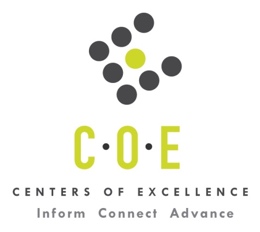 Labor Market Information ReportChabot CollegePrepared by the San Francisco Bay Center of Excellence for Labor Market ResearchApril 2019RecommendationBased on all available data, there appears to be a significant undersupply of Teacher Assistants compared to the demand for this occupation in the Bay region and in the East Bay sub-region (Alameda and Contra Costa Counties.) There is a projected annual gap of about 4,034 students in the Bay region and 1,485 students in the East Bay Sub-Region.This report also provides student outcomes data on employment and earnings for programs on TOP 0802.00 - Educational Aide (Teacher Assistant) in the state and region. It is recommended that these data be reviewed to better understand how outcomes for students taking courses on this TOP code compare to potentially similar programs at colleges in the state and region, as well as to outcomes across all CTE programs at Chabot College and in the region. IntroductionThis report profiles Teacher Assistants in the 12 county Bay region and in the East Bay sub-region for a proposed new program at Chabot College. Occupational DemandTable 1. Employment Outlook for Teacher Assistants in Bay RegionSource: EMSI 2019.1Bay Region includes Alameda, Contra Costa, Marin, Monterey, Napa, San Benito, San Francisco, San Mateo, Santa Clara, Santa Cruz, Solano and Sonoma CountiesTable 2. Employment Outlook for Teacher Assistants in East Bay Sub-RegionSource: EMSI 2019.1East Bay Sub-Region includes Alameda and Contra Costa CountiesJob Postings in Bay Region and East Bay Sub-RegionTable 3. Number of Job Postings by Occupation for latest 12 months (March 2018 - Feb 2019)Source: Burning GlassTable 4. Top Job Titles for Teacher Assistants for latest 12 months (March 2018 - Feb 2019)Source: Burning GlassIndustry ConcentrationTable 5. Industries hiring Teacher Assistants in Bay RegionSource: EMSI 2019.1Table 6. Top Employers Posting Jobs for Teacher Assistants in Bay Region and East Bay Sub-Region (March 2018 - Feb 2019)Source: Burning GlassEducational SupplyThere is one community college in the Bay Region issuing 4 awards on average annually (last 3 years) on TOP 0802.00 - Educational Aide (Teacher Assistant).  There are no colleges in the East Bay Sub-Region issuing awards on this TOP code.Table 7. Awards on TOP 0802.00 - Educational Aide (Teacher Assistant) in the Bay RegionSource: IPEDS, Data Mart and LaunchboardNOTE: Headcount of students who took one or more courses is for 2016-17. The annual average for awards is 2014-17 unless there are only awards in 2016-17. The annual average for other postsecondary is for 2013-16.Gap AnalysisBased on the data included in this report, there is a large labor market gap in the Bay region with 4,038 annual openings for Teacher Assistants and 4 annual (3-year average) awards for an annual undersupply of 4,034 students. In the East Bay Sub-Region, there is also a large gap with 1,485 annual openings and no annual (3-year average) awards for an annual undersupply of 1,485 students.Student OutcomesTable 8. Four Employment Outcomes Metrics for Students Who Took Courses on TOP 0802.00 - Educational Aide (Teacher Assistant)Source: Launchboard Pipeline (version available on 3/26/19)Skills, Certifications and EducationTable 9. Top Skills for Teacher Assistants in Bay Region (March 2018 - Feb 2019)Source: Burning GlassTable 10. Certifications for Teacher Assistants in the Bay Region (March 2018 - Feb 2019)Note: 75% of records have been excluded because they do not include a certification. As a result, the chart below may not be representative of the full sample.Source: Burning GlassTable 11. Education Requirements for Teacher Assistants in Bay Region Note: 44% of records have been excluded because they do not include a degree level. As a result, the chart below may not be representative of the full sample.Source: Burning GlassMethodologyOccupations for this report were identified by use of skills listed in O*Net descriptions and job descriptions in Burning Glass. Labor demand data is sourced from Economic Modeling Specialists International (EMSI) occupation data and Burning Glass job postings data. Educational supply and student outcomes data is retrieved from multiple sources, including CTE Launchboard and CCCCO Data Mart.SourcesO*Net OnlineLabor Insight/Jobs (Burning Glass) Economic Modeling Specialists International (EMSI)  CTE LaunchBoard www.calpassplus.org/Launchboard/ Statewide CTE Outcomes SurveyEmployment Development Department Unemployment Insurance DatasetLiving Insight Center for Community Economic DevelopmentChancellor’s Office MIS systemContactsFor more information, please contact:Doreen O’Donovan, Data Research Analyst, for Bay Area Community College Consortium (BACCC) and Centers of Excellence (CoE), doreen@baccc.net or (831) 479-6481John Carrese, Director, San Francisco Bay Center of Excellence for Labor Market Research, jcarrese@ccsf.edu or (415) 267-6544Teacher Assistants (SOC 25-9041): Perform duties that are instructional in nature or deliver direct services to students or parents.  Serve in a position for which a teacher has ultimate responsibility for the design and implementation of educational programs and services.  Excludes “Graduate Teaching Assistants” (25-1191).Entry-Level Educational Requirement: Some college, no degreeTraining Requirement: NonePercentage of Community College Award Holders or Some Postsecondary Coursework: 40%Occupation 2017 Jobs2022 Jobs5-Yr Change5-Yr % Change5-Yr Open-ingsAverage Annual Open-ings10% Hourly WageMedian Hourly WageTeacher Assistants34,14236,5802,438 7%20,1894,038$11.92 $17.27 Occupation 2017 Jobs2022 Jobs5-Yr Change5-Yr % Change5-Yr Open-ingsAverage Annual Open-ings10% Hourly WageMedian Hourly WageTeacher Assistants12,64413,519875 7%7,4251,485$11.85 $17.43 OccupationBay RegionEast Bay Teacher Assistants4,1271,460Common TitleBayEast BayCommon TitleBayEast BayInstructional Assistant673252Associate Head Teacher238Paraeducator575189Associate School Program Teacher200Assistant Teacher312111Classroom Aide1913Instructional Aide31298Paraprofessional, High School182Special Education Aide22452Behavior Technician170Teacher's Aide19368Autism Specialist160Teacher's Assistant18167Bus Attendant161Special Education Paraprofessional17785Childcare Teacher1611Associate Teacher8829Substitute Paraprofessional, Elementary160Classroom Support Aide8584Paraprofessional, Elementary150Paraprofessional8216Substitute Educator155Teaching Assistant6924Paraprofessional, School147Behavioral Aide4117Instructional Paraprofessional, Special Education130Classroom Assistant2610Associate Teacher, School110Industry – 6 Digit NAICS (No. American Industry Classification) CodesJobs in Industry (2017)Jobs in Industry (2022)% Change (2017-22)% in Industry (2017)Elementary and Secondary Schools (Local Government) (903611)20,67620,6916%60.2%Elementary and Secondary Schools (611110)3,9994,0869%11.9%Child Day Care Services (624410)2,8092,87613%8.4%Colleges, Universities, and Professional Schools (State Government) (902612)1,1121,15813%3.4%Colleges, Universities, and Professional Schools (Local Government) (903612)1,039994 (13%)2.9%Religious Organizations (813110)6116163%1.8%Colleges, Universities, and Professional Schools (611310)59861411%1.8%Local Government, Excluding Education and Hospitals (903999)4384405%1.3%Services for the Elderly and Persons with Disabilities (624120)42242823%1.2%EmployerBayEmployerBayEmployerEast BayWest Contra Costa Unified School District165Sjb Child Development Centers28West Contra Costa Unified School District165San Ramon Valley Unified School District101Vallejo City Unified School District28San Ramon Valley Unified School District89In House Vacancy Internal Candidates Only92Mt Diablo Unified26Alameda Unified School District53Coe Incorporated83San Leandro Unified School District23In House Vacancy Internal Candidates Only52Cupertino Union School District77Summit Public Schools23Oakland Unified School District36Milpitas Unified72Salinas Union High School District22Autism Treatment Solutions34Salinas City Elementary72Staffrehab22Mt Diablo Unified26Monterey County Office Of Education60YMCA22Kidango25Alameda Unified School District53Brentwood Union School District Northern California21Ro Health23Autism Treatment Solutions45Hayward Unified School District21San Leandro Unified School District23Kidango41Palo Alto Unified School District20Brentwood Union School District Northern California21Oakland Unified School District37Pleasanton Unified School District20Aspire Public Schools20Santa Clara Unified School District37San Mateo Foster City School District20Hayward Unified School District20Aspire Public Schools36Santa Cruz City Schools20Pleasanton Unified School District20Ro Health36Bright Horizons19Contra Costa Community College District18Santa Rosa City Schools33Contra Costa Community College District19Martinez Unified School District17Napa Valley Unified31Kipp Bay Area Schools18Education For Change16The South San Francisco Unified School District29Sequoia Union High School District18Fremont Unified School District15CollegeSub-RegionHeadcountAssociatesCertificatesTotalBerkeleyEast Bay32Contra CostaEast Bay28LaneyEast Bay34City of San FranciscoMid Peninsula6044HartnellSanta Cruz - Monterey113Monterey PeninsulaSanta Cruz - Monterey13Evergreen ValleySilicon Valley38Total Bay RegionTotal Bay Region 331  0    4  4 Total East Bay Sub-RegionTotal East Bay Sub-Region940002015-16Bay 
(All CTE Programs)Chabot College (All CTE Programs)State (0802.00)Bay (0802.00)East Bay (0802.00)Chabot College (0802.00)% Employed Four Quarters After Exit74%74%74%n/an/an/aMedian Quarterly Earnings Two Quarters After Exit$10,550$9,425$6,504n/an/an/aMedian % Change in Earnings46%71%153%n/an/an/a% of Students Earning a Living Wage63%60%45%n/an/an/aSkillPostingsSkillPostingsSkillPostingsTeaching2,113Customer Service139Learning Styles69Special Education931Emotional Support131Behavior Analysis68Cardiopulmonary Resuscitation (CPR)701Psychology127Copying67Child Development548Educational Programs123Lifting Ability63Lesson Planning529Cleaning121In-Service Meetings62Child Care444Special Needs Children120Customer Contact61Early Childhood Education347Warrants106Data Entry61Clerical Duties331Basic Mathematics102Budgeting60Toileting321Group Instruction90General Office Duties59Record Keeping275Health Screening86Data Collection58No Child Left Behind (NCLB)262Student Placement75Curriculum Development56Scheduling243Applied Behavior Analysis74Repair56Autism Diagnosis / Treatment / Care189Office Equipment73Laboratory Equipment53Tutoring172Pertussis71Music51Maintaining Student Records159Training Programs70Behavioral Intervention50CertificationPostingsCertificationPostingsFirst Aid CPR AED501Basic Life Saving (BLS)4Driver's License485Early Childhood Education Certification4Child Development Associate (CDA)53Paralegal Certification4Certified Teacher47Administrative Services Credential3Registered Behavior Technician23CDL Class A3Certified Occupational Therapy Assistant (COTA)17Food Handler Certification3Board Certified Behavior Analyst (BCBA)14Home Care Certificate3Bloodborne Pathogens Certification13Public Health Nurse3Teaching Assistant8Special Education Certification3Sign Language Certification7American Institute of Architects2Certified Health Education Specialist6Board Certified Assistant Behavior Analyst 2Licensed Vocational Nurse (LVN)6Cdl Class C2Education (minimum advertised)Latest 12 Mos. PostingsHigh school or vocational training1,892 (82%)Associate Degree405 (18%)Bachelor’s Degree or Higher0 (0%)